ZPV pro K2, úkol na 20. 3. - 26. 3. 2021Zařaďte prvoústé živočichy do správných kmenů, připište jejich názvy k obrázkům Druhy Žížala hnojní, tasemnice bezbranná, slimák popelavý, krab říční, ploštěnka mléčná, chobotnice skvrnitá, palolo zelený (larva), roháč obecný Skupiny Členovci: Měkkýši: Kroužkovci: Ploštěnci: Obrázky 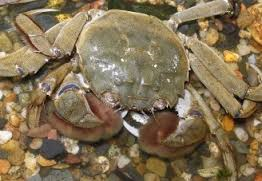 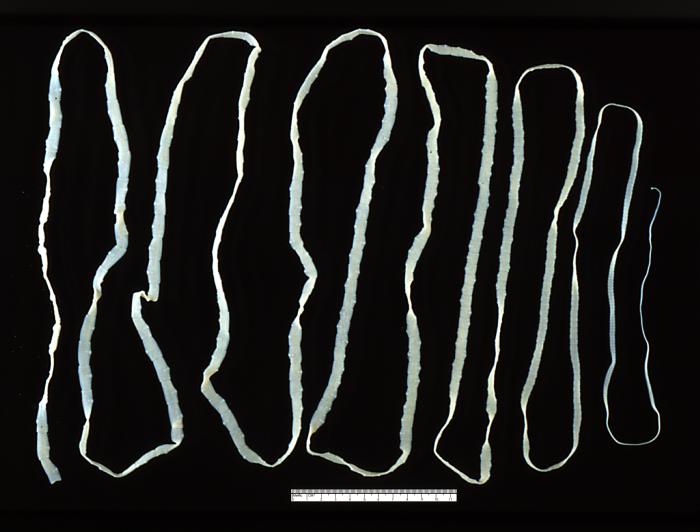 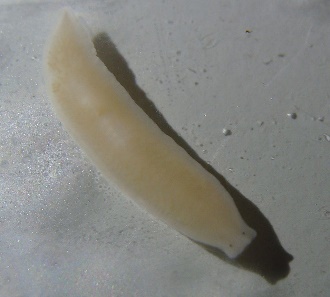 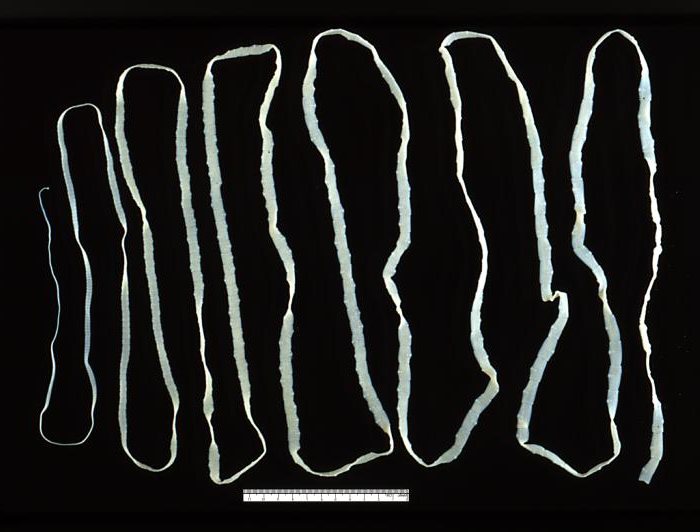 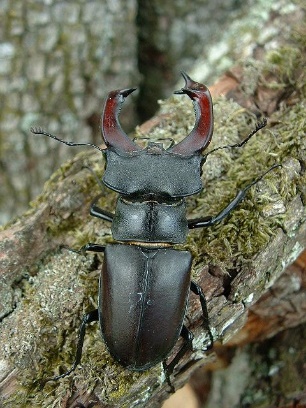 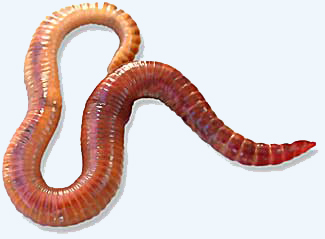 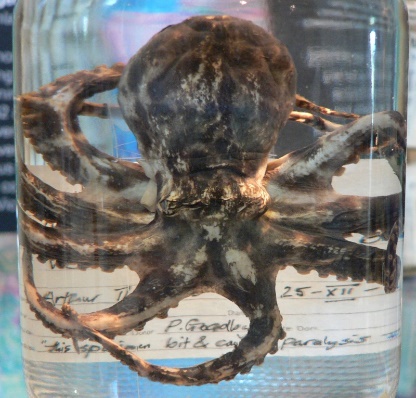 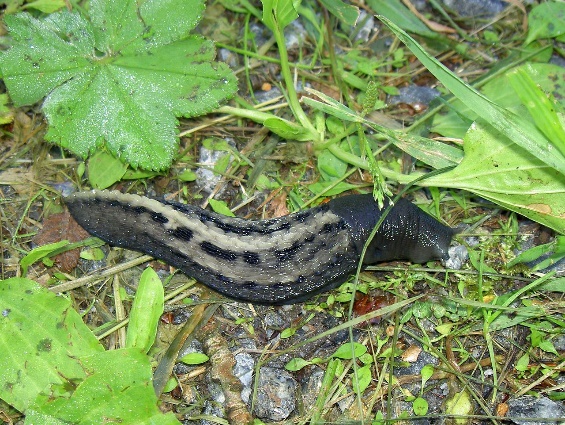 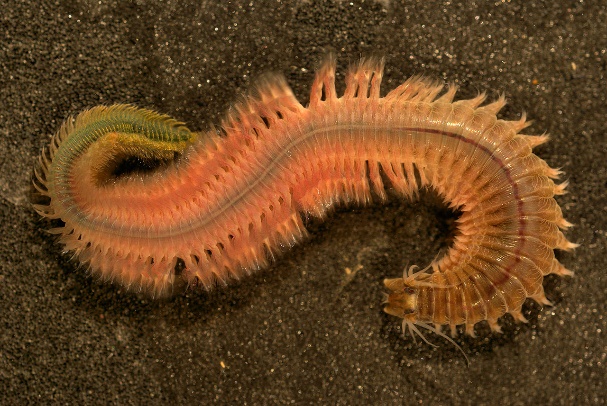 